Šiandien, Sausio 25 d., nuo pirmojo Vilniaus paminėjimo sukanka 698-eri metai. Sveikiname Vilnių su gimimo diena.Perskaityk legendą apie Vilniaus miesto įkūrimą.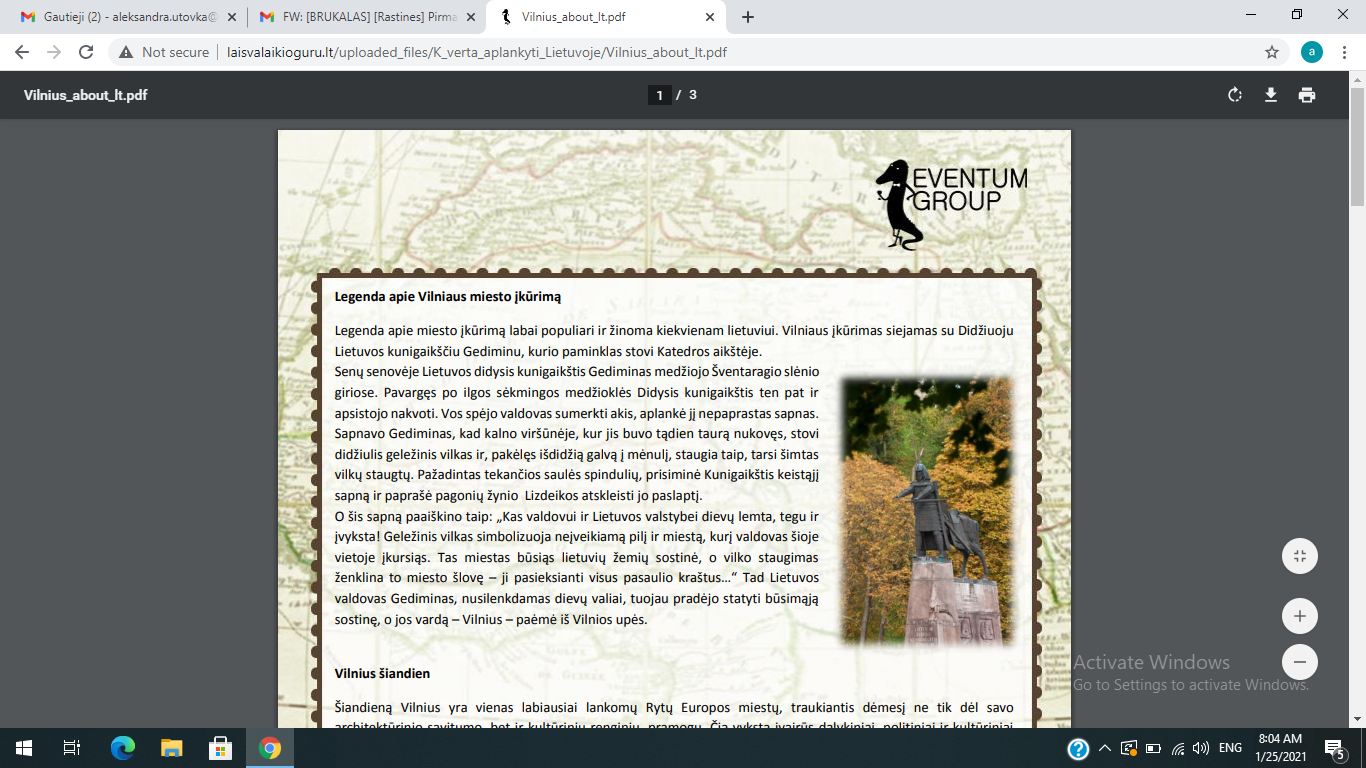 Kas įkūrė Vilnių?Kur medžiojo Didysis Lietuvos kunigaikštis?Koks sapnas aplankė kunigaikštį?Kokia buvo sapno reikšmė?Iliustruok Vilniaus įkūrimo legendą.